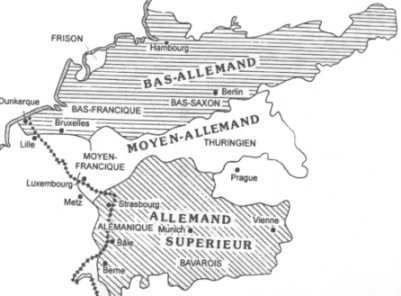 AbstractThe French region of Alsace, bordering Germany, has always been highly disputed between the two countries, and culturally tends towards a unique blend of the Latin and the Germanic. However, the dominant dialect of the region is very much a German tongue, and in the first half of the 20th century was the dominant language of the region. After the Second World War, when France was reeling from the physical and psychological effects of war, Alsace was an anomaly. The Alsatians could not be trusted—they had spent too much time as Germans, and not enough as Frenchmen.I knew there were numerous causes for this “mistrust”. Historically and geographically, the region has been closer to the German states than to Paris. Culturally and politically, it is very different from France, and only marginally dissimilar to Germany. All of these factors were open to my investigation with the help of my extended family who live in the region. They were able to grant me access to books on Alsace that were written by esteemed French and Alsatian historians over 50 years ago. My removed cousin—very much a history buff—was delighted to be able to contribute to my work in the form of interviews and references to other books and websites. The Internet also provided valuable information on legal matters, the Second World War, the status of the dialect, and the whole of Alsace.After much intensive research, I came to the conclusion that the dialect of the region was but one of many factors that contributed to French mistrust of the Alsatians after the Second World War. Nevertheless, the dialect did much to exacerbate new and existing problems and to create the potential for such deep mistrust as there was at that time.Table of Contents1) Front Page . . . . . . . . . . . . . . . . . . . . . . . . . . . . . . . . . . . . . . . . . . . . . . . .	12) Abstract . . . . . . . . . . . . . . . . . . . . . . . . . . . . . . . . . . . . . . . . . . . . . . . . . .	23) Table of Contents . . . . . . . . . . . . . . . . . . . . . . . . . . . . . . . . . . . . . . . . . .	3Essaya)   Part I, Introduction . . . . . . . . . . . . . . . . . . . . . . . . . . . . . . . . . . . . . . .	4b) Part II, Defining Mistrust . . . . . . . . . . . . . . . . . . . . . . . . . . . . . . . . .	5c)   Part III, Not Wanting to be French . . . . . . . . . . . . . . . . . . . . . . . . . .	6-7d) Part IV, Wanting to be German (including Alsatian Dialect) . . . . . .	8-11e)   Part V, Conclusion . . . . . . . . . . . . . . . . . . . . . . . . . . . . . . . . . . . . . . .	12Methodology	13-15Bibliographya)   Books . . . . . . . . . . . . . . . . . . . . . . . . . . . . . . . . . . . . . . . . . . . . . . . . .	16b) Interviews & Visits . . . . . . . . . . . . . . . . . . . . . . . . . . . . . . . . . . . . . .	17c)   Websites . . . . . . . . . . . . . . . . . . . . . . . . . . . . . . . . . . . . . . . . . . . . . .	17-19AppendicesAppendix 1 – Maps	20-22Appendix 2 – Interview Notes	23-26French Notes	23-24English Translation of Notes	25-26How important was the Alsatian dialect as a factor of French mistrust of the Alsatian people in the post World War II period?Introduction“Il y a eu, dans la période d’après guerre, un souci d’uniformisation dans toute la France. Le gouvernement voulait qu’en Alsace il y ait un sentiment d’identité française, et non allemande.”1 Why was this? Basically, because the French government during the post-1945 years feared that it had “lost” the region of Alsace to Germany. A region of Germany from the loss of the Franco-Prussian war in 1871 to its return in 1918 as a result of the Treaty of Versailles, Alsace had had only 20 more years experience of being French before it was once again absorbed into the German Reich. The Nazi annexation of Alsace had led to a lifestyle for the people of the region that was extremely different from that of the people living in occupied France. They had been considered Germans by the Germans themselves. How could a nation recovering from a terrible occupation and war not fear, not have even a trace of mistrust for a people who had been accepted by the enemy?The French mistrust of Alsatians in the years following the Second World War took many forms, as we will see. Once we have defined this, we will be able to group the factors that contributed to it into two types. The first type explains the reasons the French may have had in that period to fear that the Alsatians did not want to be French. The second overwhelmingly more significant type includes the elements that would have caused the Alsatians to want to be German. This is where the element of the Alsatian dialect comes in. Even though it is clear that there were many factors besides the Germanic-based Alsatian language in causing the French mistrust of the Alsatian people, this one must be weighed against all of the others in order to find out how important it truly was as a factor of French mistrust of the Alsatian people in the post WWII period. Therefore this essay will identify the characteristics of French “mistrust” of the Alsatian people, and then look at the factors that would have pushed the Alsatians away from France, followed by those elements which would have attracted Alsace to the German state—including the Alsatian dialect. The conclusion will bring all of this together.1 “In the post-war years, there was a need to create uniformity all over France. The government wanted a French, rather than German identity in Alsace”. D Kayser interview 2004, Appendix 2 p.23 & p.25Defining MistrustThe policies adopted by the French government towards the Alsatian people in the after-war years do not by themselves define the term mistrust in this context. As in most cases, the word expresses a deeper, less defined, and wordless emotion that leads to defensive policies, but also a simmering resentment that is divisive and disruptive.The first type of mistrust was originally expressed by General de Gaulle, when he signed the ordinance of the 13th of September 1945. This document permitted only the publication of French and bilingual newspapers in the region of Alsace and Moselle, with the bilingual newspapers obliged to contain at least 25% articles in French and supervised by a local government representative. This was only a short step away from the “indefinite suspension”2 of the teaching of German in primary schools and of the use of it in government workplaces across Alsace immediately after the German defeat.Public outcry of the people de l’intérieur3 about the language of the region was based on media condemnation and suspicions of collaboration of all those who spoke German, or a German dialect, rather than French. Such was the case of a major part of the Alsatian population, of which few spoke French as a first language.The ultimate expression of fear and mistrust of the Alsatian people came during the première épuration4. Though it has since been proved that the number of collaborators in Alsace was equivalent to that of any part of Vichy France, the deep fear of continued German support in the area during the trials led to the reopening of the nearest concentration camp, renamed “internment camps” to hold the accused.2 Maugué p.151 & Appendix 2, Interview p.23 & p.253 “of the interior”, Alsatian reference to the French of the regions in central France, Maugué p.112 & Farmer p.184 “the first purge”, the first round of trials of collaborators in France, Neville p.95 & http://theses.enc.sorbonne.fr/document140.htmlNot Wanting to be FrenchMany French de l’intérieur had always felt that Alsace was not content to be a region of France, and it was this deep fear that allowed the flourishing of the belief that Alsace wanted to be German.The basis of this fear was that the region of Alsace had always been geographically isolated from the capital and its decrees. Louis XIV had recognised this with his command “Il ne faut pas toucher aux affaires d’Alsace”5. Alsace was on the plaine du Rhin, which was delimited by the Forêt Noire to the south and the Vosges to the north6, and, in terms of practicality of communication, was more open to German influence than French. This was compared to the drastically different region of Lorraine, which, thought it had shared the fate of Alsace for the previous century, had historically been more open to Paris and its influences.7A more recent factor was the relocation of the entire population of the area of Alsace between the Maginot Line and the German border. Though this had been planned since the creation of the Line in the event of German mobilisation, it had been carried out chaotically, forcing 430,000 people to exchange their homes and livelihoods for temporary accommodations far from their homes. These places tended to be deep in South-West France, in places that were completely foreign to the Alsatians. They moved to towns such as the ill-fated Oradour-sur-Glane, where locals disdained them because of their desire for a religious education for their children8 and because of the strong accent of those 20% who actually spoke French9. They were nicknamed the derogatory term ya-ya, from the way they said “yes”, and were never fully integrated into the communities to which they had fled.10 The result was that almost half a million Frenchmen had been made refugees before the war had even begun, and all to open up a line of defence which was to fail pitifully in the first few days of the war. As we will see later, Hitler had realised this and ordered the refugees to return in a filmed ceremony to promote his kindness and understanding towards the Alsatians.Added to this was the strong support for the long-standing autonomist movement of Alsace, which, though it did not seek complete separation from France, aimed to5“ Keep out of Alsatian affairs”6 Appendix 1, map 1 p.207 Appendix 2, Interview p.24 & p.258 http://theses.enc.sorbonne.fr/document140.html9 …les classes moyennes et le peuple continuiaient à parler le dialecte, the middle classes and the people continued to speak the dialect, http://perso.wanadoo.fr/alain.lorange/als/LCRA/lang/lang2.htm 10 Farmer p.18achieve increased recognition of the unique culture of Alsace, and more local management and legislation that would reflect how the Alsatian people were different from the French. For example, the autonomists thought that a secular government did not represent the Alsatian people, to whom religion had always been a very important part of their lives, despite the increased secularity that had happened in the rest of France since the Revolution.11 Any changes affecting religion were deemed an attack on the culture of Alsace itself. Groups promising different aspects of autonomy would unite for elections, some promising “indépendance culturelle et administrative”12 for the region, while the Catholic UPR group13 would bring its constant constituency. This was how the autonomist movement triumphed in the 1928 elections, at a time when Alsace was still reeling from the post-WWI trials for haute trahison14. These pro-clerical and slightly right-wing parties had always had huge support within Alsace, and even more worrisome, had been supported by the Germans on the eve of the Second World War15, even as the French government was cracking down on them in an effort to promote the “politique ‘d’assimilation’”16, policies that would Frenchify all parts of Alsatian society as much and as fast as possible.11 http://perso.wanadoo.fr/alain.lorange/als/LCRA/lang/lang2.htm12 “Cultural and administrative independence”, Hoffet p.14013 UPR, Union Populaire Républicaine, Popular Republican Union14 “High treason”15 Called une presse subventionnée de l’étranger, “subversive foreign press”, Dollinger and Oberle p.213Preferring to be GermanThe fact that Alsace had been treated as a disruptive German region for the duration of the German occupation was the basis for a great amount of distrust of the Alsatian people by the rest of France. As people with experience as both French and German citizens, which did would they prefer, despite the defeat of the latter?Upon the fall of France and the annexation of Alsace and Lorraine, Hitler began his plan to Germaniser17 the two regions. After all, for many Germans, the areas were simply pieces of Germany in which the people had been subject to French influence, and all that was needed was to restore their responsibilities as Germans for them to once again feel as such. This idea was carried out to extremes, and instead of turning the Alsatian people into faithful Nazis, encouraged French patriotism and resistance movements. In terms of public life, the Alsatians were bombarded with Nazi propaganda, and membership in the Hitlerjugend18 for young people and Deutsche Arbeitsfront19 for workers was encouraged, and though many French may have forgotten it, was finally made compulsory. Films were made of the Alsatians who had moved from the Maginot Line returning to Alsace, with no mention to this having been done by force. Banners in German welcomed the refugees to their German Fatherland. These recordings were circulated around France to show German support and kindness, but angered many French towards the Alsatians and their lifestyle.The “witch hunt” for collaborators which swept through France in the after-war years was especially severe in Alsace, though trials soon proved that there were no more cases of collaboration in annexed Alsace than in any region of occupied France. However, one should question the definition of collaboration which was used to condemn or absolve accused collaborators. People who “actively set out to help the enemy”20 were tried and often executed. Young people who joined the S.S. or theS.A. during the war were executed if there was not sufficient evidence of having been coerced by the Nazis.21 But what about those, especially in Alsace, who simply continued their normal lifestyle—as far as that was possible? Were teachers who taught a curriculum that was changed from French to German Nazi to French again17 “Germanise”, Dollinger & Oberle p.21418 Hitler Youth Movement19 German Workers Front20 G Agullo, Musée de la Résistance visitconsidered collaborators? What about doctors who continued to practise under both governments, or civil servants who continued their functions, only representing one country rather than another? However, German and Résistance sources agree that those who showed any sign of resistance by trying not to work for the Germans were hunted down and sent to labour camps. Those who collaborated could be said to have succumbed to the “River Kwai syndrome”22 and felt that France had to “play a role in the maintenance of public order” within her own borders.23 This had made many post- war policy-makers understand how virtually impossible it was to include working for the Germans as collaboration without condemning most of the French population, both in annexed and occupied regions. Despite this, many factory owners who produced weapons or gear for the German military, even if they had done so previously for the French, were the main source of condemned “collaborators” in Alsace24.There was little post-war French mistrust of the Alsatians based on the deportations of Jews to the concentration camps of Schirmeck and Struthof25, as this embarrassing fact was true even throughout Vichy France. However, many French ignored the fact that a great number of Alsatian resistors who were infamous to the Germans for spiriting away deserters and prisoners of war ended up in these camps, as well as any members of communist or socialist parties, or people who appeared to resent German rule. This extermination of opposition was carried out in Alsace on a level with the German purges, promoting the idea of Alsace as just another German region.Nor can many French forgive the fact that Alsatians were conscripted into the German army. It was these forces that participated in the massacre at Oradour-sur- Glane26; it was thousands of these men who fought in Russia. However, many have forgotten that these were the “Malgré Nous”27, forced to join the German army under threats on their families’ lives. These were the men who were shot for desertion or died in Soviet prisoner-of-war camps when they willingly gave themselves up.22 A. Sauvy from Jackson p.18223 Jackson p.18224 Hoffet p.15525 L’Huillier p.11926 Maugué p.12427 “Despite Ourselves”, the name given to Alsatians conscripted against their will into the WehrmachtHowever, in the years immediately after the war, the rest of France could only remember Alsatians in Nazi uniforms. In fact, most Frenchmen even resented the fact that French soldiers in German prison camps would be released if they could prove either German or Alsatian ancestry. Even worse for French confidence in the Alsatian people, renowned sociologists agree that conscription “came to be seen as one of the ‘pillars of the democratic state’ […], an essential bond between citizen and state”28. As conscription was much more enforced in Alsace under the Germans than the French29, would the Alsatians become more bonded to the German state?The point at which the “Germanisation” of Alsace was rendered ridiculous to the Alsatians may also have tipped the scale of the French belief that the region was overly German and therefore untrustworthy. To immediately eliminate any traces of French culture from Alsace, Hitler had ordered that all French names be rendered German. This applied to place names as well as people’s first and last names. Even French inscriptions on graves were scratched out, and the use of the Basque béret was outlawed. 30 When de Gaulle arrived in Alsace and found only German sounds and names, there was no doubt that he feared the place was too much under German influence, which led to his laws banning the use of German after the Liberation.Similarly, the French worried that so many Alsatians at the end of the war were of German citizenship, without realising that this had been imposed on certain groups of people, such as the families of draftees. The French government at that point felt strongly that citizenship was part of the “ties that bind”31 individuals to their nation, that it is a “requirement of a shared civic identity”32, and ignored the effects of its own laws during the inter-war years, in which identity cards had been imposed on the Alsatians, based on their ancestry, and limiting their travel rights.33The Alsatian dialect appeared to some French people as being yet another sign that the Alsatians were not comfortable as Frenchmen. To their eyes, it was traitorous that the language was a derivation of German,  a German dialect just  as much as28 Shaw/Giddens p.31629 http://www.nithart.com/unpeuhi1.htm30 http://www.verdammi.org/index.html31 Kymlicka p.17332 ibid p.17433 Card A for the français de l’intérieur and those whose parents were born Alsatian; Card B for people who had one German parent; Card C for foreign born Alsatians; Card D for those Germans who hadn’t been deported. Hoffet p.146 & http://www.nithart.com/unpeuhi1.htmzurichois34 and worse yet, that most Alsatians chose German over French as their second language35. It seemed disgraceful that much of the Alsatian resistance was carried out in German, and it appeared that simply by using their German based dialect, the Alsatian people were denying their French roots in favour of their German ones. French travellers and politicians travelling in Alsace after the Second World War were horrified that the locals spoke what sounded like German in every part of their daily life, as well as in schools and government offices. In fact, German had stayed the language of religion, which was abnormally powerful in Alsace compared to the rest of France. The dialect that had long been a symbol of their autonomist goals suddenly condemned all of its users as collaborators, and made the fear that Alsatians truly preferred German rule appear to be true.34 The dialect of Zurich, Hoffet p.5335 http://geogate.geographie.uni-marburg.de/parser/parser.php?file=/deuframat/francais/5/5_2/pletsch/kap_32.htmConclusionThe factors contributing to French mistrust of the Alsatian people in the post- World War II years are numerous, and the Alsatian dialect is but one of them. However small a factor it may seem, it greatly compounded other issues, and increased the probability of those issues being accepted as true, and of creating fear and mistrust of the Alsatian people.The long-existing dialect of the region of Alsace therefore can be seen as an important factor, in that it catalysed the fear among the French people that the measures taken by the Nazis to Germanise the Alsatians had been accepted by a population that appeared highly German to begin with.MethodologyThe question on the importance of the Alsatian language as a factor in French mistrust of the Alsatian people in the post Second World War period has been the source of a great number of debates. This is mainly because, as part of the highly sensitive topic of collaboration with the Nazis, many historians feel the need to investigate the matter, and either defend or condemn those people whose patriotism is in question.With relatives in this region whom I regularly go to visit, I have been given the opportunity to investigate their unique culture first-hand. Their French, the source of many jokes in the rest of the country, is obviously not the first language of the older generations. It intrigued me that this region, with a once highly contested nationality, remained French, yet not French. This was clearly of interest to many historians since Alsace was last returned to France. The fear that the Alsatians, having been Germanised as opposed to occupied, had gone beyond individuality and into collaboration.Therefore, the books I was able to find always posed this question, but, as they were written by respected historians, generally addressed the question of how much the Alsatians are French, and how much they are German. Most—including the prominent psychoanalyst F. Hoffet—concluded from the information that was available to them at the time that the Alsatians truly had been “Malgré Nous36” in all aspects of life in a German Alsace. However, Hoffet differs from other historians in that much of his analysis of the people and the region is based on extensive travels within Alsace and interviews with many locals, rather than just source-based historical work.This type of personal recollection was very poignant for me, especially because I knew people who had lived through the post–war period in Alsace, and who resented, yet understood the reasons for French mistrust of the Alsatian people. My main source of oral history was Daniel Kayser, son of Josephine Kessler Kayser, both of whom felt great pleasure at being able to pass their knowledge and experience on to the next generation. Though them, I was able to realise how much the horrors of Oradour-sur-36 “Despite Ourselves”Glane, so discreetly referred to in French history books37, still haunt the Alsatian people. Because I am not relying solely on oral history for the basis of my work, my subjects do not tend to fall under the categories of “unreliable sources” that P Catterall described in “Oral History”38. Indeed, they are typical Alsatians, one of whom lived through German Alsace, and the other of whom became a history enthusiast in an attempt to understand his own culture. The latter, D Kayser, was not influenced in his answers towards what I wanted to hear, but more towards self-justification and perhaps inflated importance of the Alsatian people in the Résistance movement. However, as a work more of Social history than anything else, this essay was greatly enhanced by the knowledge of the interviewees who helped “to recreate the atmosphere of the situation or period”, rather than “[reconstructing] in great detail specific events”39.In fact, it was through the interview with D Kayser that I realised how important was the geographic isolation of Alsace from the rest of France as a factor of mistrust. Through a simple comment and explanation of this idea from the interviewee, to whom this seemed a simple statement of a fact known to all Alsatians, I was able to search out more information on the topic, including physical maps40 and descriptions of the region’s layout. Little research was needed to find information such as Louis XIV’s “Il ne faut pas toucher aux affaires d’Alsace”41. Historically isolated from France, both sides had understood this separation, but did it not cause some worries among the French?A major problem, however, was that certain topics may have held greater personal importance to the interviewees than others, creating a distortion of the importance of certain changes in their lifestyles due to French mistrust of them. However, I agree with W.F. Whyte in that stepping back from the interviewer’s place and allowing D Kayser to tell me about what he say as the defining moments in Alsatian history opened new vistas of research ideas to me and stimulated my curiosity on the matter.42Because the types of mistrust I decided to focus on for my essay were mostly reflected in laws towards and regulations of the Alsatians, it was also possible to find37 Dollinger and Oberle p.22338 Catterall and Jones p.2539 ibid p.2740 See appendix 1 p.11-1341 “Keep out of Alsatian affairs”42 W.F. Whyte “As I sat and listened, I learned the answers to questions I would not have had the sense to ask if I had been getting my information solely on an interviewing basis.”, McNeill p.77very respectable legal websites that elaborated on this facet of my research. Some were Internet versions of laws such as the Loi Deixonne43, others, a short history of the region, generally unbiased for a clear, concise recounting of policies, being either amateur historical analyses44 or online history courses on the subject45. However, it is undeniable that a wide spread of biased websites exist on this subject, some as strongly anti-Nazi pages defending the Alsatians46, or others seeking to condemn the Alsatians as collaborators. This does not mean that these sources are completely useless. Indeed, it was on one of these pages that I was able to discover that there was only one concentration camp in France (the others were “internment camps”)47, which was located in Alsace. Further research on more factual sites revealed that the 22nd of November 2004 was the 60th anniversary of the liberation of Struthof, the only death camp in France.48Where people become more agitated is on the subject of conscription of young Alsatian men into the German army, which was carried out ruthlessly and enforced on pain of death. The result among many Alsatians is a strong bitterness towards conscription into the Wehrmacht. Still, the fear of the accusation of “collaboration” persists, as L Jordanova explains.49There is also continued bitterness towards de Gaulle’s laws that had forbidden the use of German, and finally of Alsatian, in the whole country. This actually made it more difficult to clearly distinguish the Alsatian language from other factors of French mistrust of the Alsatians, but once this was done, evaluating it against other issues became much clearer.However, the Alsatian people are not known for holding grudges, and to a certain extent understand the policies made against them in the years following the war. This is reflected in the Alsatian websites and general opinion of the period, which makes investigating their culture so fascinating.43 http://www.culture.gouv.fr/culture/dglf/lang-reg/lang-reg4.htm & http://www.tlfq.ulaval.ca/axl/europe/france_politik_minorites.htm 44 http://geogate.geographie.uni-marburg.de/parser/parser.php?file=/deuframat/francais/5/5_2/pletsch/kap_31.htm45http://perso.wanadoo.fr/dmcatala/COURS/C.%20TROISIEME/6.%20FRance%20pendant%20WWII/France%20pendantWWII.html & http://lemondedelilly.chez.tiscali.fr/chapitre2partie8.html46 http://www.liberation.fr/page_forum.php?Template=FOR_MSG&Message=10784847 http://www.visit-alsace.com/where_is_it/ou_c_fr_pays_montdet.html48 ibid49 “Feelings on the subject continue to run high—the very notion “collaboration” implies moral taint, all the more so in what is widely regarded as a “just war”. Jordanova p.46BibliographyBooksFarmer, S., Martyred Village, University of California Press (2000)Catteral, P. and Jones, H. (ed.), Understanding Documents and Sources, Heinemann (1994)Dollinger, P., et Oberle, R., L’Histoire de L’Alsace – De la Préhistoire à nos jours, Saep (1985)Fulbrook, M. (ed.), German History since 1800, Oxford University Press, (1997)Giddens, A., Sociology Third Edition, Polity Press (1998)Giddens, A. (ed), Sociology introductory readings, Polity Press (1998)Hoffet, F., Psychanalyse de L’Alsace, Editions Alsatia Colmar (1951)Jackson, J., France – The Dark Years 1940-44, Oxford University Press (2001)Jordanova L., History in Practice, Arnold (2000)Kymlicka, W., Multicultural Citizenship, Oxford University Press (1996)L’Huillier, F., Histoire de L’Alsace, Presses Universitaires de France (1965)Maugué, P., Le Particularisme Alsacien 1918-1967, Presses d’Europe (1970)McNeill, P., Research Methods, Society Now (1990)Neville, P., France 1914-69: The Three Republics, Access to History (1995)Interviews & VisitsTelephone interview with Daniel Kayser, 2004Guided tour in 2004 of theMusée de la Résistance, 2, allée des Demoiselles, 31400, Toulouseby Directeur Guillaume AgulloWebsitesName of the website Address of the page Title of the page(s) usedAlsace onlinehttp://www.visit-alsace.com/where_is_it/ou_c_fr_pays_montdet.html Les régions d’Alsace – Les VosgesCentre National de Documentation Pédagogiquehttp://www.cndp.fr/tice/teledoc/dossiers/dossier_alsaciens.htmUn téléfilm français de Michel Favart (1995) : Les Alsaciens ou les Deux MathildesD’Alsace en Lorraine – Histoire de familles http://www.robert-weinland.org/dialec.php AlsaceParlons dialectes Un peu d’histoireFachbereich - Géographiehttp://geogate.geographie.uni- marburg.de/parser/parser.php?file=/deuframat/francais/5/5_2/pletsch/kap_32.htm L’Alsacien: support d’identité régionaleLangues régionales en FranceLa langue d’Alsace http://perso.wanadoo.fr/alain.lorange/als/LCRA/lang/lang2.htm Survivance d’un dialecteLegifrance – le service public de la diffusion du droit http://www.legifrance.gouv.fr/WAspad/UnCode?code=CPENSIML.rcv Code des pensions militaires d’invalidité et des victimes de la guerreLe Ministère de la culture et de la communication http://www.culture.gouv.fr/culture/dglf/lang-reg/lang-reg4.htm Les langues régionales et d’Outre-mer, aspects juridiquesLes services d’Alsace-Lorraine face à la réintégration des départements de l’Est (1914-1919)http://theses.enc.sorbonne.fr/document140.html Le statut des cultesLe problème linguistiqueLexilogos – mots et merveilles des langues d’ici et d’ailleurs http://www.lexilogos.com/allemand_origine.htm Dictionnaire alsacienEtymologie > allemandeL’histoire en ligne http://lemondedelilly.chez.tiscali.fr/chapitre2partie8.html Résistance et collaboration – La fin de la Seconde Guerre MondialeLiberation.fr forum http://www.liberation.fr/page_forum.php?Template=FOR_MSG&Message=107848 Etat laïc de l’Alsace, de la Lorraine et de la MoselleManuel : « Histoire-Géographie 3ème », Hâtier, Avril 2003 http://perso.wanadoo.fr/dmcatala/COURS/C.%20TROISIEME/6.%20FRance%20pen dant%20WWII/France%20pendantWWII.htmlChapitre 5 – La France pendant la Deuxième Guerre MondialeTrésor de la langue française au Québec http://www.tlfq.ulaval.ca/axl/europe/france_politik_minorites.htm La politique des Langues Régionales et Minoritaires FRANCEUn peu d’histoire http://www.nithart.com/unpeuhi1.htm Les quatre cartes d’identité après 1918Les Incorporés de force d’Alsace et de MosellePetite histoire du service militaire en France et en AllemagneVerdammi http://www.verdammi.org/index.html Le dialecte à travers l’histoireDepuis 1945: répression et renouveauAppendix 1 – MapsMap 1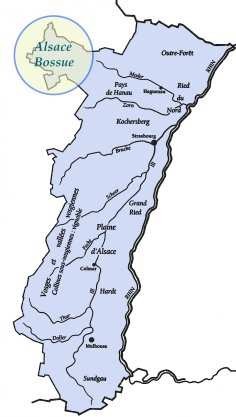 D’Alsace en Lorraine – Histoire de familleshttp://www.robert-weinland.org/dialec.phpThis map shows the geography of the Alsace region and denotes topographical information such as the placement of the Vosges Mountains and valleys as mentioned in the interview with D Kayser.Map 2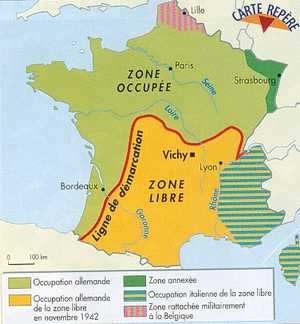 L’histoire en lignehttp://lemondedelilly.chez.tiscali.fr/chapitre2partie8.htmlThis map is typical of a French school-book. The redrawn borders of France recognise that the region of Alsace has been annexed and not occupied.Map 3D’Alsace en Lorraine – Histoire de familleshttp://www.robert-weinland.org/dialec.phpThis linguistic division of Germany includes information on the Germanic dialect spoken in Alsace and part of Lorraine.Map 4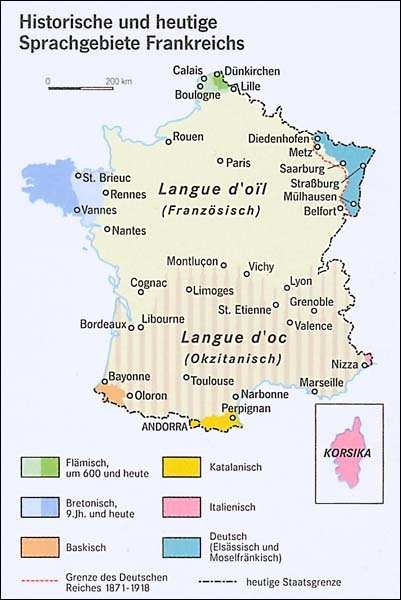 Fachbereich - Géographiehttp://geogate.geographie.uni- marburg.de/parser/parser.php?file=/deuframat/francais/5/5_2/pletsch/kap_31.htmA German linguistic map of France which also includes information on the boundaries of France prior to WWI. Notice the border from the Franco-Prussian War to WWI includes Alsace, Lorraine, Moselle and a strip of land that according to this map is not German speaking.The map includes information on the type of German spoken in the region: Alsatian and “Moselle-french”.Appendix 2 – Interview NotesFull sentences have been constructed from certain notes, others have been left in the form in which they were originally taken. The personal pronoun will vary from the 1st to 3rd persons of the singular, depending on whether there is a direct quotation or notes by the interviewer.Notes from a telephone interview with Daniel Kayser, 2004Dissertation sur l’importance du dialecte alsacien en tant que cause de méconfiance du peuple alsacien par les FrançaisAprès la guerre de ‘39, lois contre la langue alsacienne :Dans toutes les écoles, punition pour les enfantsUn objet (chez lui, une clé) qui était donné à l’enfant qui parlait alsacienCet enfant devait le passer à un autre si celui-ci parlait alsacienEtcetera etceteraA la fin de la journée, l’enfant qui avait la clé était puni (devoirs en plus, nettoyer une salle…)Lui l’a vécu (Daniel), de 1960 à 61+ suspension indéfinie des cours d’allemandDans la période d’après-guerre, « souci d’uniformisation » dans toute la France. Le gouvernement voulait en Alsace un sentiment d’identité française, et non allemande => pour unir la France, pour pouvoir soigner les blessures et les divisions qu’a créé la guerre.Complexe => accent germanique, c’est parfois embarrassant de parler français – tu l’as peut-être entendu, mais nous avons un petit accent, nous, alsaciens. Nous stressons un petit peu la première syllabe de chaque mot, comme en allemand.La Lorraine, je sais qu’au nord ils ont un patois, mais je n’en sais pas plus L’Alsace est très différent de la Lorraine, depuis des centaines d’années. Dans lesannées 1600, durant la guerre de 30 ans, des Lorraines ont étés recrutés commemercenaires et ont envahi l’Alsace. Depuis, nous sommes très méfiant les uns des autres + l’un n’aime pas être prit pour l’autre.Historiquement & géographiquement => Alsace isolée de la FrancePlaine d’Alsace délimitée par les Vosges à l’Ouest et la Forêt Noire au nord=> donc plus ouvert aux influences germaniques que françaises Tandis que la Lorraine est plus ouverte à Paris.Besoin historique=> le meilleur moyen d’assimiler un peuple est de l’empêcher de parler sa langue.Aujourd’hui=> les communautés Alsaciennes sont fermées, pas aussi bien intégrées.Translation of notes from telephone interviews with Daniel Kayser, 2004Essay on the importance of the Alsatian dialect as a cause of mistrust of the Alsatian people by the FrenchPost WWII period, laws against the Alsatian language:In every school, there was a punishment for childrenAn object (in Daniel’s school, it was a key) was handed to a child who was heard speaking AlsatianThis child had to give the object to the next child if he heard him speak AlsatianEtcetera etceteraAt the end of the day, the child who ended up with the object was punished (extra homework, cleaning up a classroom…)Daniel experienced this in school, from 1960 to 61+ indefinite suspension of German language lessonsIn the post-war years, there was a need to create uniformity all over France. The government wanted a French, rather than German identity in Alsace => to unite France, to tend to the wounds and divisions that war had madeComplex => with our Germanic accent, it’s sometimes quite embarrassing to speak French – maybe you’ve noticed my little accent. We stress the first syllable of each word, just like in German.About the Lorraine, I know they have their own dialect in the northern parts, but I don’t know much more about them.Alsace is very different from Lorraine, for centuries. In the 1600s, during the 30 years war, Lorrainians were recruited as mercenaries and invaded Alsace. Ever since then, we’ve been a bit wary of each other + we don’t like to be mistaken for the other.Historically & geographically => Alsace isolated from the rest of FranceAlsatian Plain limited by the Vosges mountains to the West and the Black Forest to the north=> therefore more open to Germanic influences than French=> whilst Lorraine has been more open to ParisHistorical need=> the best way to assimilate a people is to keep them from speaking their languageToday=> Alsatian communities are closed, not as well integrated